Stokesley Primary Academy: Year One Curriculum Map : 2018/19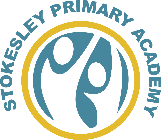 T1T2T3T4T5T6ThemeMemory BoxMoon ZoomPaws Claws and WhiskersSplendid SkiesGiants and HeroesTime for a StoryEnglishWilfred Gordon MacDonald PartridgePOR Man on the MoonPOR One day on our Blue PlanetPOR Lila and the Secret of RainPOR Jim and the beanstalkPOR The story tree; Tales to read aloudMathsScienceSeasons Sc4.1Animals- Humans Sc2.2dMaterialsSc1/3.1Animals Sc2.2Seasons Sc4.1Plants Sc1/2.1Plants Sc1/2.1ArtObservational drawing Art week (8)Painting:Space/starry skyPattern and camouflage African ArtTextiles:Puppet makingPainting/DrawingfowersComputingLog on and offSave and retrieveE safety: passwordsPresenting informationData handling2 simple - branchProgrammingbeebotipad – plant diary2 create a storyBook makingDTMaking a memory boxEvaluate boxesMechanisms:Making a moon buggyStructures – African hutsTextiles:Puppet makingCooking and nutrition, where food comes fromGeography--Skills: Maps and atlasesLocational KnowledgeHuman and physical knowledgeSkills: Map and planPlace KnowledgeHuman and physical knowledgeField Study (week7)HistoryChanges in living memorySignificant people in history/Neil Armstrong (link in local astronaut)MusicSpecial People – Music ExpressMusic through the decadesNativity songs and Music Express musicMusic Express – Yr 1 Drums and rhythm Music Express – Yr1 PitchPEPE Champions:Multi skillsBoot CampPE Champions:Mighty MoversDancePE Champions:Skip to the beatGroovy GymnasticsPE Champions:Brilliant Ball skillsGymfit circuitsPE Champions:Throwing and catchingCool corePE Champions:Active AthleticsFitness FrenzyPSHEPhysical Health and well being – fun timesFeeling SafeMe and othersWhat do we put in our bodiesFeelingMy MoneyREBelongingLightChristmasThanking God for NatureEasterBooks and storiesBooks and storiesChristmas Enterprise (Wk 6)